Να σχηματίσετε από μια πρόταση για κάθε μια από τις παρακάτω εικόνες ώστε να εξηγείτε τι συμβαίνει σε κάθε μία από αυτές.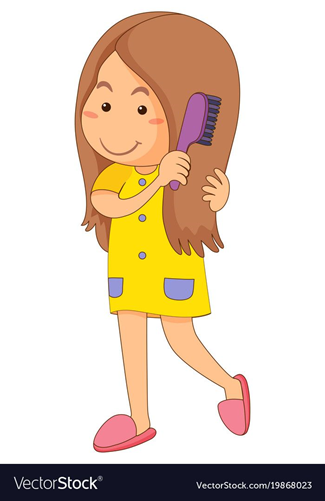 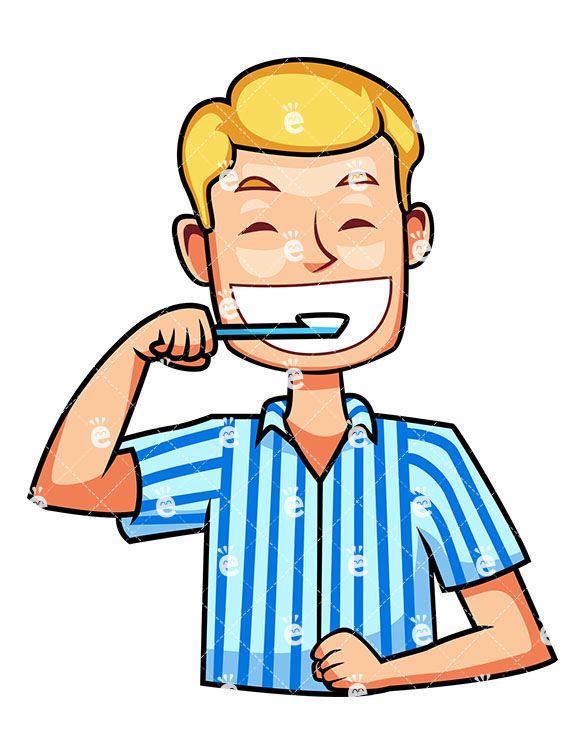 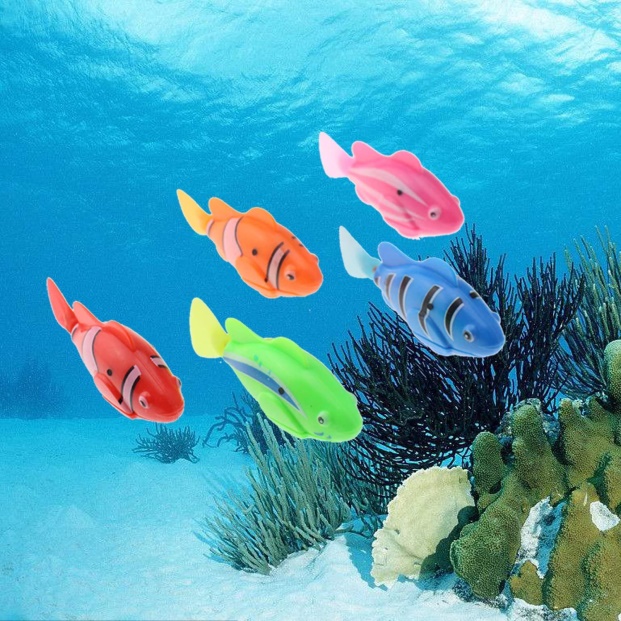 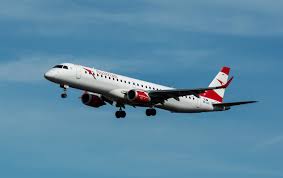 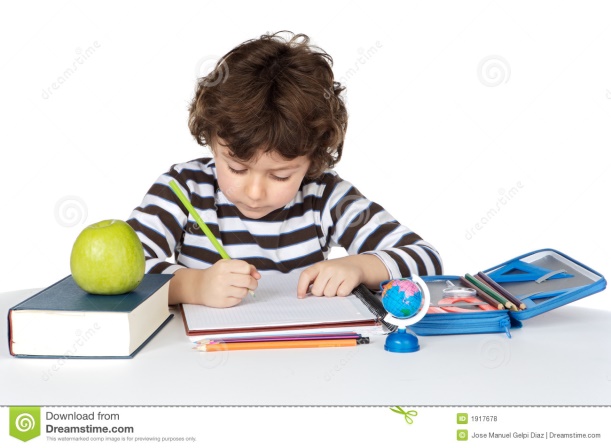 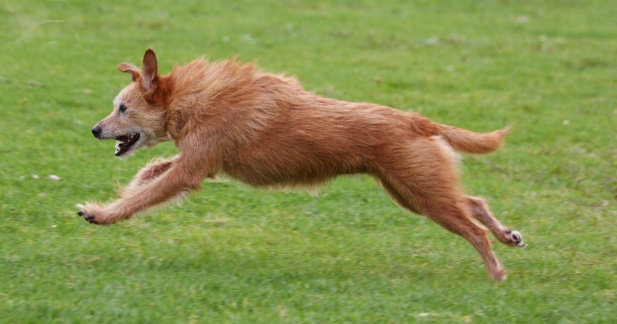 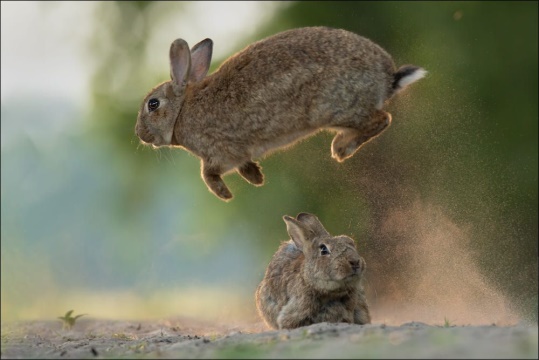 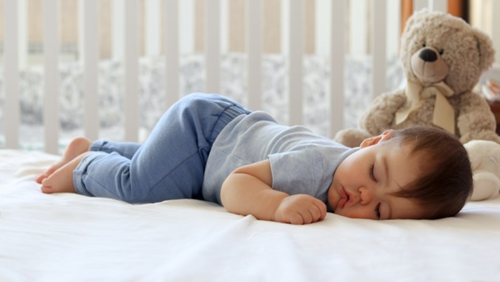 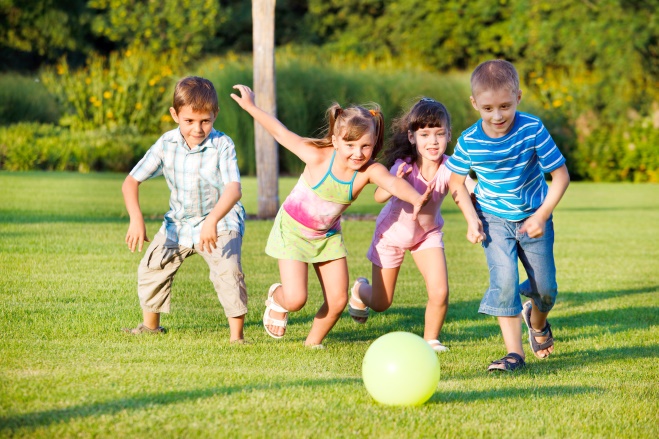 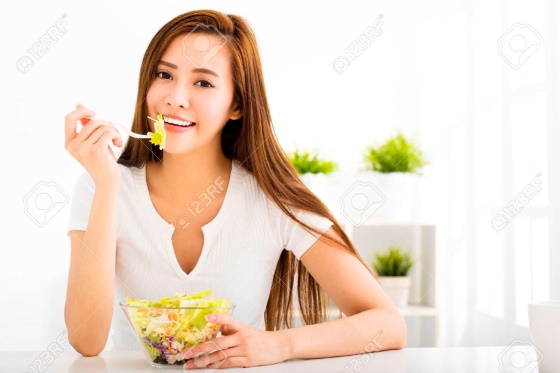 